Instructions: Please provide the following information about your nonmetallic mineral processing stationary source. Submit a copy of this form to the Minnesota Pollution Control Agency (MPCA) at the time of application for each stationary source location to be covered by this general permit and at least 48 hours in advance of each change in location of a stationary source, establishment of a new stationary source location, or change in a capacity/dust control option at an individual stationary source. Keep in mind that if the construction, modification, or operation of a nonmetallic mineral processing stationary source by the permittee would not comply with all conditions of this general permit, the permittee must apply for and obtain an individual part 70, state, or registration permit before beginning the actual construction, modification, or operation of the stationary source. Mail, fax, or email this notice to the MPCA at the following address/phone number:Minnesota Pollution Control AgencyAir Quality Permits Program Attn: Beckie Olson520 Lafayette Road NorthSt. Paul, MN 55155-4194Fax: 651-205-4592Email: beckie.olson@state.mn.usLocation Information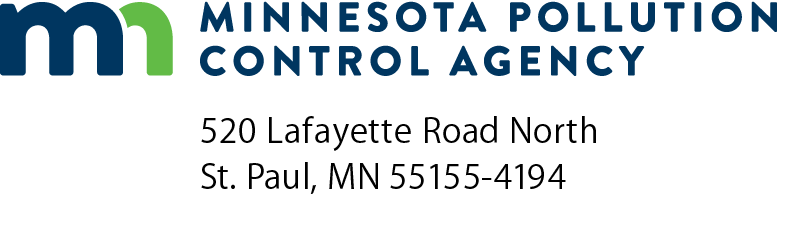 NM-RELocation Notification – Nonmetallic Mineral Processing General PermitAir Quality Permit ProgramDoc Type: NotificationsCompany name: Company name: 2) 	Facility (Plant) name/no.:2) 	Facility (Plant) name/no.:2) 	Facility (Plant) name/no.:3a)	AQ Permit No. (if applicable):3a)	AQ Permit No. (if applicable):3a)	AQ Permit No. (if applicable):3a)	AQ Permit No. (if applicable):3a)	AQ Permit No. (if applicable):3b)	Agency Interest ID No. (if known):3b)	Agency Interest ID No. (if known):3b)	Agency Interest ID No. (if known):3b)	Agency Interest ID No. (if known):3b)	Agency Interest ID No. (if known):4)	New location of plant:4)	New location of plant:4)	New location of plant:4)	New location of plant:4)	New location of plant:4)	New location of plant:4)	New location of plant:4)	New location of plant:4)	New location of plant:4)	New location of plant:County and nearest city/town:County and nearest city/town:County and nearest city/town:County and nearest city/town:Section, township, range:Section, township, range:Section, township, range:Section, township, range:Nearest crossroads to the plant:Nearest crossroads to the plant:Nearest crossroads to the plant:Nearest crossroads to the plant:Provide detailed directions from crossroads to plant or send plot map showing location:Provide detailed directions from crossroads to plant or send plot map showing location:Provide detailed directions from crossroads to plant or send plot map showing location:Provide detailed directions from crossroads to plant or send plot map showing location:Provide detailed directions from crossroads to plant or send plot map showing location:Provide detailed directions from crossroads to plant or send plot map showing location:Provide detailed directions from crossroads to plant or send plot map showing location:Provide detailed directions from crossroads to plant or send plot map showing location:Provide detailed directions from crossroads to plant or send plot map showing location:Provide detailed directions from crossroads to plant or send plot map showing location:5)	Dates plant expected to operate at new location:  From5)	Dates plant expected to operate at new location:  From5)	Dates plant expected to operate at new location:  From5)	Dates plant expected to operate at new location:  From5)	Dates plant expected to operate at new location:  From5)	Dates plant expected to operate at new location:  Fromto6)	Determine which dust control option you are required to follow in the permit using information from the Stationary Source Designation Matrix – Table 1 or Table 2. The Matrix is found on Form NM-00, and in the Nonmetallic Mineral Processing General Permit.a.	Check one:     Small     Medium     Largeb.	Check one and fill in number of crushers / screens / transfer operations:	 Number (Table 1):       /     /     	or	 Cumulative Capacity (Table 2):       /     /     c.	Annual Production Limit (tons):      6)	Determine which dust control option you are required to follow in the permit using information from the Stationary Source Designation Matrix – Table 1 or Table 2. The Matrix is found on Form NM-00, and in the Nonmetallic Mineral Processing General Permit.a.	Check one:     Small     Medium     Largeb.	Check one and fill in number of crushers / screens / transfer operations:	 Number (Table 1):       /     /     	or	 Cumulative Capacity (Table 2):       /     /     c.	Annual Production Limit (tons):      6)	Determine which dust control option you are required to follow in the permit using information from the Stationary Source Designation Matrix – Table 1 or Table 2. The Matrix is found on Form NM-00, and in the Nonmetallic Mineral Processing General Permit.a.	Check one:     Small     Medium     Largeb.	Check one and fill in number of crushers / screens / transfer operations:	 Number (Table 1):       /     /     	or	 Cumulative Capacity (Table 2):       /     /     c.	Annual Production Limit (tons):      6)	Determine which dust control option you are required to follow in the permit using information from the Stationary Source Designation Matrix – Table 1 or Table 2. The Matrix is found on Form NM-00, and in the Nonmetallic Mineral Processing General Permit.a.	Check one:     Small     Medium     Largeb.	Check one and fill in number of crushers / screens / transfer operations:	 Number (Table 1):       /     /     	or	 Cumulative Capacity (Table 2):       /     /     c.	Annual Production Limit (tons):      7)	Contact information of person submitting form:7)	Contact information of person submitting form:7)	Contact information of person submitting form:7)	Contact information of person submitting form:Name:Phone number: Date (mm/dd/yyyy):